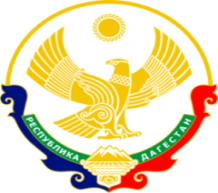 МИНИСТЕРСТВО ОБРАЗОВАНИЯ И НАУКИ РЕСПУБЛИКИ ДАГЕСТАН                                                                                                                                                                                    МУНИЦИПАЛЬНОЕ КАЗЕННОЕ ОБЩЕОБРАЗОВАТЕЛЬНОЕ УЧРЕЖДЕНИЕ                                                                                                                                                       «НИЖНЕКАЗАНИЩЕНСКАЯ  СРЕДНЯЯ ОБЩЕОБРАЗОВАТЕЛЬНАЯ ШКОЛА №4 им. М.ХАНГИШИЕВА»                                                                                                                                                                                                                                                            РЕСПУБЛИКА ДАГЕСТАН БУЙНАКСКИЙ РАЙОН,С.НИЖНЕЕ-КАЗАНИЩЕ                       368205 ____________________________________________________________________________________________Информацияо проведенных новогодних мероприятиях.Директор школы                         /Абдуллатипова З.И./Зам. по ВР                                   /Гусейнова С.Ш./№Мероприятия  ДатаКлассыКоличество учащихся РезультатОтветственные 1«Новогодний утренник».28.12.2017г.114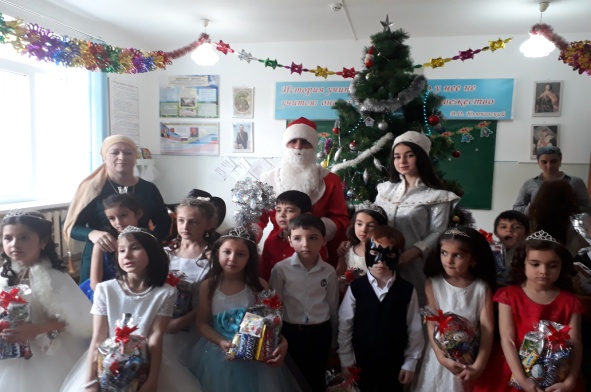 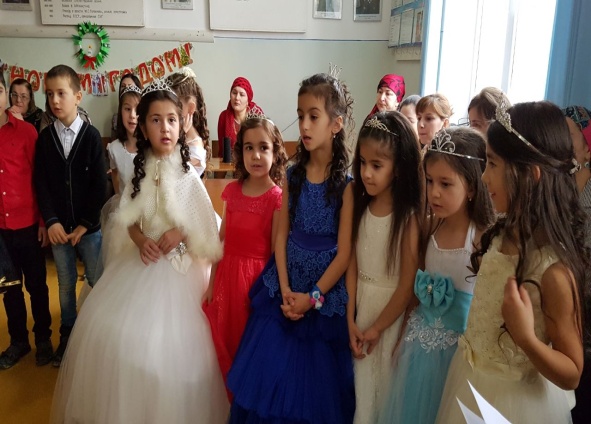 Гусейнова С.Ш.-зам. по ВР.Кл.рук.- Гусейнова С.Ш.2«Новогодняя сказка»28.12.2017г.212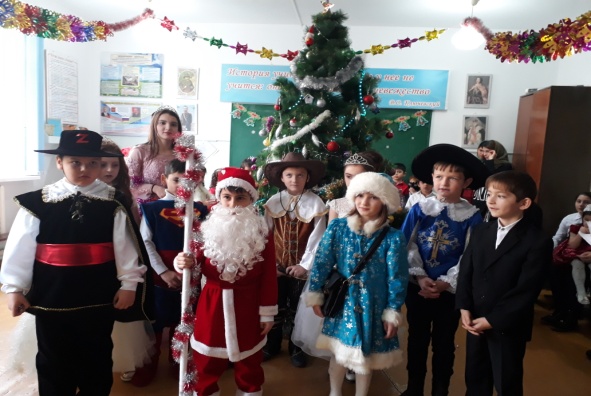 Гусейнова С.Ш.-зам.по ВР.Кл.рук.- Бамматова А.Б.3«Новогодние забавы»28.12.2017г.39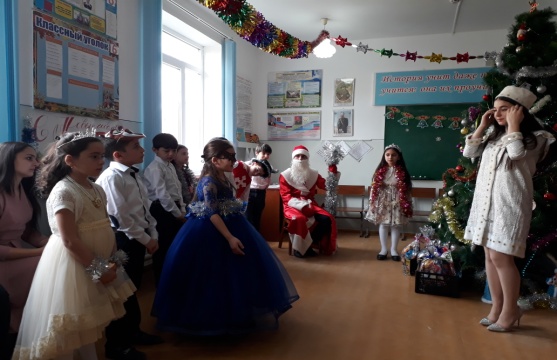 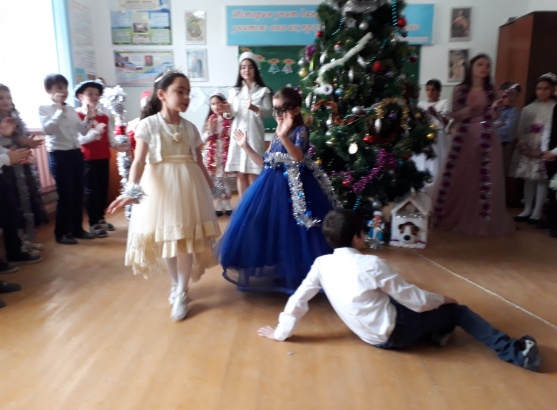 Гусейнова С.Ш.-зам.по ВР.Кл.рук.- Салаватова М.С.4«Новогодние забавы»28.12.2017г.411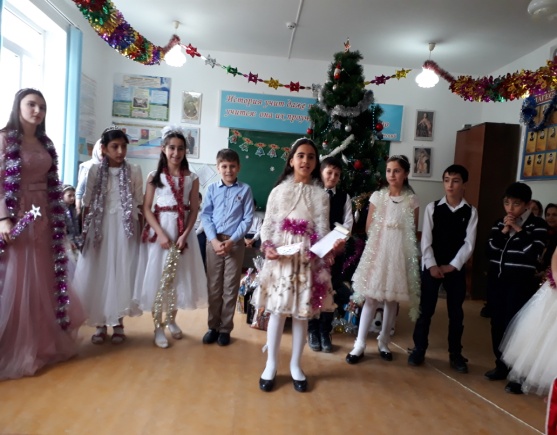 Гусейнова С.Ш.-зам.по ВР.Кл.рук.- Гаджиева А.Н.5«Новогодние чудеса»28.12.2017г.55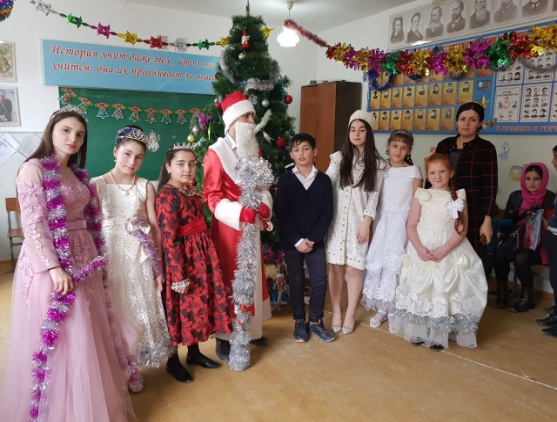 Гусейнова С.Ш.-зам.по ВР.Кл.рук.- Вайланматова А.З.6«Новый год стучит в окно»28.12.2017г.67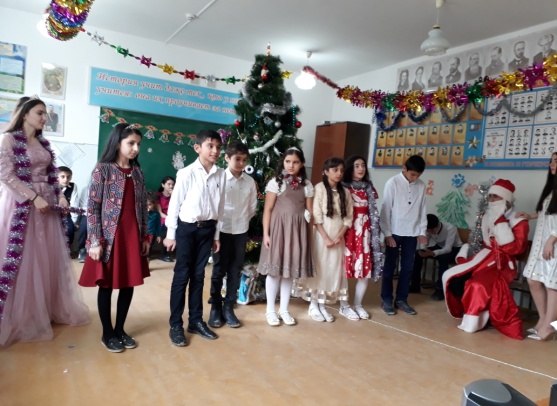 Гусейнова С.Ш.-зам.по ВР.Кл.рук.- Магомедова М.М.7«Волшебная елка»28.12.2017г.715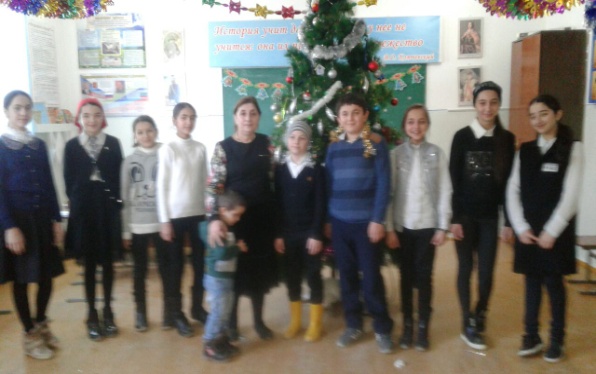 Гусейнова С.Ш.-зам.по ВР.Кл.рук.- Магомедова П.М.8«Новогодний Бал маскарад »28.12.2017г.815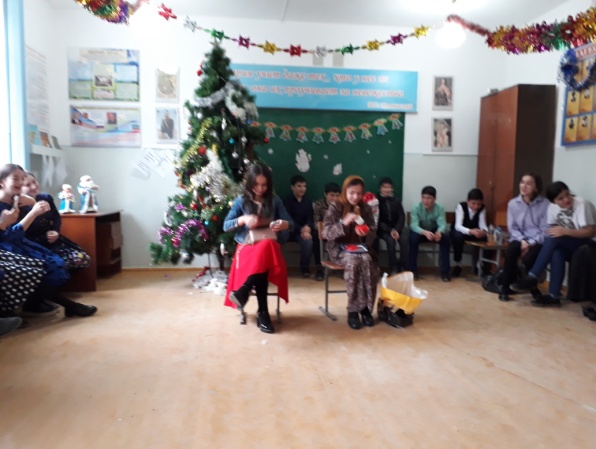 Гусейнова С.Ш.-зам.по ВР.Кл.рук.- Яхьяева З.Н.9«Новогодний Бал маскарад »28.12.2017г.915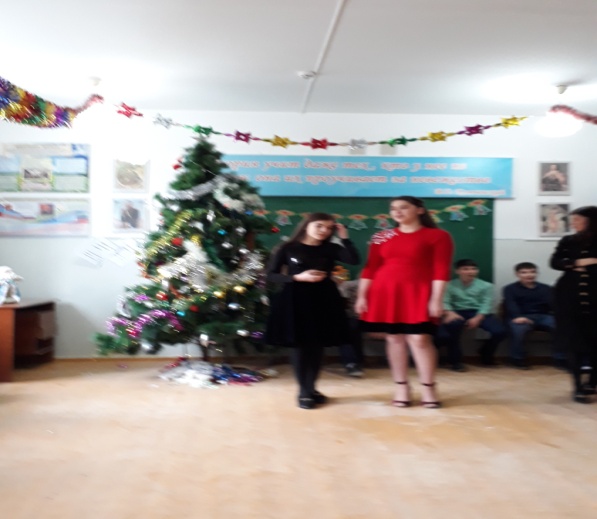 Гусейнова С.Ш.-зам.по ВР.Кл.рук.- Вайланматова М.К.10«Новогодний Бал маскарад »28.12.2017г.105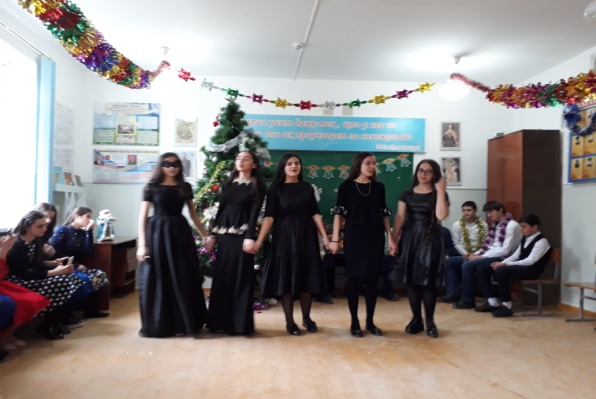 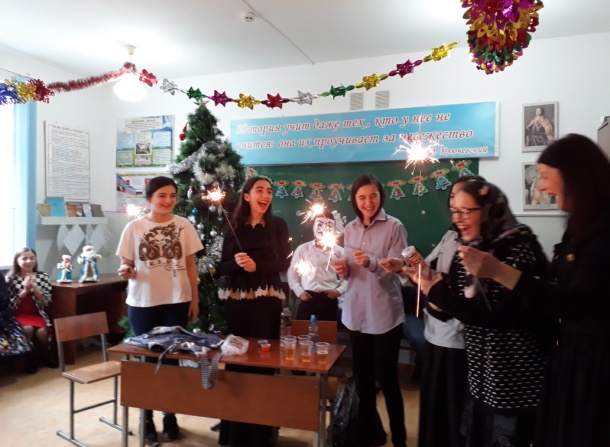 Гусейнова С.Ш.-зам.по ВР.Кл.рук.- Гаджиева А.Г.11«Новогодний Бал маскарад »28.12.2017г.116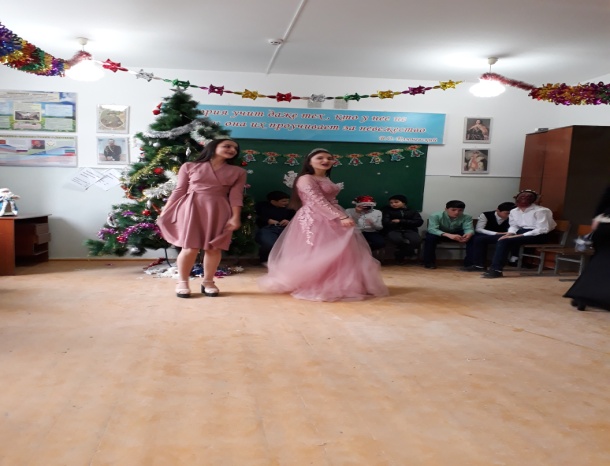 Гусейнова С.Ш.-зам.по ВР.Кл.рук.- Султанбекова С.Ш.